长沙银行湖南政府采购电子卖场供应商电子增信服务指南目前，入驻湖南政府采购电子卖场的供应商可采取办理“定期存款+单位存款证明+扣款保证”的方式至长沙银行任一支行网点办理电子增信。以下为办理流程：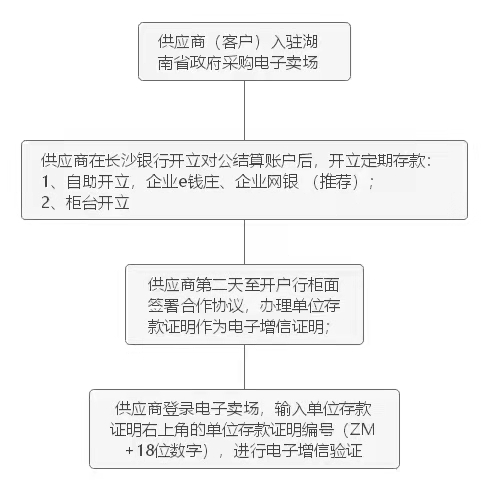 一、开立对公结算账户（一般结算户即可）在长沙银行办理电子增信证明需在我行开立对公结算账户，一般结算账户即可，不要求基本账户。开户资料：1.法人代表授权书（法人代表不能亲自办理时需要）；2.营业执照正本原件；3.开户许可证原件；4.法人代表身份证原件；经办人身份证原件；5.公章；银行预留印鉴；法人代表私章。开立定期存款供应商如果已开通长沙银行企业e钱庄/企业网银，则可以自助开立定期存款；如果企业没有企业e钱庄或企业网银，须在开户网点柜台开立定期存款：1.入驻供应商锁定的信用额度不低于3万元、时间不短于一年的，信用等级为1星，参与预算金额不高于20万元的竞价项目报价不锁定电子增信额度，对应定期存款额度为3万元；2.交易累计超过100笔无差评或锁定的信用额度不低于10万元、时间不短于一年的，信用等级为2星，参与预算金额不高于50万元的竞价项目报价不锁定电子增信额度，对应定期存款额度为10万元；3.当年被财政部门评为优秀供应商或锁定的增信额度不低于30万元、时间不短于一年的，信用等级为3星，参与所有竞价项目报价可不锁定电子增信额度，对应定期存款额度为30万元；三、开立单位存款证明定期存款开立完成，客户第二天携带以下资料至开户网点办理单位存款证明作为电子增信证明：1.湖南省政府采购电子卖场入驻承诺书（加盖公章）；2.法人代表授权书（法人代表不能亲自办理时需要）；3.营业执照正本原件；4.开户许可证原件；5.法人代表身份证原件；经办人身份证原件；6.公章；银行预留印鉴；法人代表私章；四、电子增信证明验证单位存款证明开立完成后，客户直接登录政采云电子卖场录入银行单位存款证明编号（ZM+18位数字），进行增信验证。五、电子卖场常见问题解答：1、供应商用单位存款证明编号在政采云平台上进行电子增信验证，如果遇到“暂未查询到数据内容，请修改确认后再试”的情况，如何解决？答：一般从以下3方面找原因：1）统一社会信用代码不符；请到柜台查询开户时留的证件编号，是否为“统一社会信用代码”，如不是，请重新维护；2）办理单位存款证明，预留卖场管理员电话与政采云号码不符。请客户在政采云平台的系统管理-账户管理-更换“绑定手机”，将其变更一致即可；3）办理存款证明时，柜台对定期存款的冻结异常，即柜台未对定期存款采用“内部控制-金额不超额控制”。需经办人员查询控制时间为开始控制的时间到一年以后，注意不是定期存款到期日，同时冻结标志的类型数字为32，不是27，如2021年1月1日对定期存款进行冻结，则冻结到期日为2022年1月1日以后（含）。 一个客户可否开立2个以上的增信证明？答：可以同时开2个，验证增信的时候可以选择需要验证的存款证明编号。3、电子增信如何撤销？答：我行已于2020年11月4日上线电子增信线上撤销功能，客户需：①登录政采云平台进行增信解绑；②开立企业e钱庄；③登录企业e钱庄点击政采云-电子增信，进行撤销操作。4、供应商政采云系统的操作问题向谁咨询？答：请供应商咨询湖南电子卖场供应商钉钉群34978621，或者打4008817190、0731-85305078、0731-85305079咨询。5、可以在长沙银行以外的机构办理电子增信证明吗？答：可以。除长沙银行外，供应商可以选择到湖南省财政厅合作的其他任意金融机构办理，具体可登录湖南省政府采购网（http://www.ccgp-hunan.gov.cn/）进行查询。六、长沙银行机构网点分支机构下属支行银德支行营业部、高桥支行、信诚支行、天心支行、古曲路支行、暮云支行汇丰支行营业部、鑫泰支行、恒泰支行、华夏支行、华瑞支行、华信支行、金霞支行金城支行营业部、高建支行、韭菜园支行、五一支行、汇金支行、栖凤支行东城支行营业部、中南支行、文艺支行、蔡锷路支行、新丰支行、人民东路支行、锦泰支行湘银支行营业部、芙蓉支行、丰瑞支行、曙光支行、树木岭支行、荷花园支行、香樟路支行南城支行营业部、白沙支行、电广支行、湘江支行、瑞昌支行、德宇支行、友谊支行、迎宾支行汇融支行营业部、解放东路支行、朝阳支行、顺龙支行、建湘支行、湘府路支行、东塘支行高信支行营业部、水风井支行、城南东路支行、环保支行、韶山路支行、高升路支行、侯家塘支行、高铁新城支行华龙支行营业部、华兴支行、联汇支行、华祥支行、华凯支行湘江新区支行营业部、先导区支行、大学城支行、河西支行、麓山支行、华丰支行、金政支行、含浦支行、洋湖支行、梅溪湖支行科技支行营业部、硅谷支行（辖大科城支行）、高新支行、科创支行（筹）开福支行营业部、华联支行、四方支行、东风路支行、兴汉门支行、浏阳河支行、福元支行浏阳支行营业部、花炮支行、永安支行、联城支行、集里支行、柏加支行、经开区支行、镇头支行、金刚支行、官渡支行望城支行营业部、金瑞支行、金山支行、钰龙支行、雷锋支行、丁字湾支行宁乡支行营业部、玉潭支行、金州科技支行、金海支行星城支行营业部、暮云支行、星沙支行、榔梨支行、月湖支行、松雅支行、科技新城支行、临空支行、黄兴支行株洲分行营业部、芦淞支行、云龙支行、醴陵支行、攸县支行、茶陵支行、天元支行、荷塘支行、田心支行、科技支行、渌口支行、市民中心支行常德分行营业部、澧县支行、桃源支行、科技支行、鼎城支行、临澧支行、安乡支行、汉寿支行、石门支行、津市支行、高新区支行湘潭分行营业部、湘乡支行、湘潭县支行、九华支行、福星路支行、韶山支行郴州分行营业部、资兴支行、汝城支行、桂阳支行、友阿支行、安仁支行、嘉禾支行、临武支行、永兴支行、苏仙支行娄底分行营业部、新化支行、双峰支行、冷水江支行、娄星支行、涟源支行、开发区支行益阳分行营业部、桃江支行、南县支行、安化支行、沅江支行、资阳支行、赫山支行、大通湖支行（筹）怀化分行营业部、鹤城支行、沅陵支行、溆浦支行、通道支行、辰溪支行、靖州支行、火车站支行、芷江支行、洪江支行、新晃支行、体育中心支行（筹）、麻阳支行（筹）邵阳分行营业部、邵东支行、武冈支行、隆回支行、新邵支行、新宁支行、双清支行、北塔支行、邵阳县支行、洞口支行、绥宁支行（筹）永州分行营业部、道县支行、宁远支行、江华支行、新田支行、东安支行、江永支行、零陵支行、蓝山支行衡阳分行营业部、珠晖支行、常宁支行、耒阳支行、衡阳县支行、祁东支行张家界分行营业部、桑植支行、慈利支行、永定支行（筹）岳阳分行营业部、南湖支行、岳阳县支行、经开区支行、湘阴支行、平江支行、汨罗支行（筹）、华容支行（筹）、临湘支行（筹）宜章村镇银行湘西村镇银行祁阳村镇银行